ШКОЛЬНАЯ ФОРМАОдним из приоритетных направлений при решении вопроса формирования качественной и безопасной образовательной среды, наряду с материально-техническим состоянием образовательных учреждений и организацией питания существенную роль в сохранении и укреплении здоровья обучающихся играет их одежда.Требования к одежде детей и подростков определяются положениями Закона Российской Федерации от 07.02.1992 № 2300-1 «О защите прав потребителей», Федерального закона от 30 марта 1999 года № 52-ФЗ «О санитарно-эпидемиологическом благополучии населения», техническим регламентом Таможенного союза «О безопасности продукции, предназначенной для детей и подростков» (ТР ТС 007/2011) (далее – Технический регламент) и санитарными правилами СанПиН 2.4.7/1.1.1286-03 «Гигиенические требования к одежде для детей, подростков и взрослых, товарам детского ассортимента и материалам для изделий (изделиям), контактирующим с кожей человека», актуальность которых повышается в связи с вступлением в силу с 1 сентября 2013 года Федерального закона от 29 декабря 2012 года № 273 «Об образовании в Российской Федерации».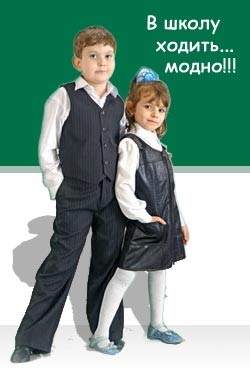 Статьей 5. Технического регламента и п.п. 1.3, 1.5., 2.4. СанПиН 2.4.7/1.1.1286-03 определены показатели безопасности предметов одежды и принадлежностей к одежде, прочих готовых текстильных изделий для детей и подростков, которые регламентируются с учетом возраста, функционального назначения, площади контакта с кожей, состава используемых материалов.Текстильные материалы и готовые швейные изделия должны соответствовать требованиям биологической и химической безопасности, а также нормам по гигроскопичности, воздухопроницаемости, электризуемости, содержанию свободного формальдегида и устойчивости окраски.Данные требования определяются необходимостью соответствовать погоде, месту проведения учебных занятий, температурному режиму в помещении, обеспечивать комфортный микроклимат пододежного пространства (температура, влажность, газовый состав и др.), хорошее самочувствие и работоспособность и направлены на реализацию основной задачи - сохранить здоровье обучающихся.Следует отметить, что в настоящее время наметилась тенденция к использованию учениками школьной одежды, в которой они проводят 5-6 часов, а с учетом продленного дня до 8-9 часов.Несоответствие, используемой школьной формы ее функциональному назначению, снижение функционального назначения одежды 3-го слоя, на фоне несовершенных в детском возрасте механизмов теплорегуляции и с учетом природно-климатических условий приводят к простудным заболеваниям, а снижение функционального назначения одежды 1-го и 2-го слоев – кожной заболеваемости.Взаимодействие между кожей ребенка и тканями школьной одежды определяется гигиеническими свойствами ткани и обуславливает необходимость федерального государственного санитарно-эпидемиологического надзора на всех этапах, от производства тканей, используемых для пошива школьной формы, до реализации готовой одежды потребителю.В течение суток через поверхность кожи выделяется около 4,5 л углекислого газа. Повышение температуры воздуха и интенсивная физическая работа увеличивают газообмен через кожу в несколько раз, доводя его до 10% легочного газообмена. Научными исследованиями доказано, что при содержании в пододежном пространстве более 0,07% углекислоты газообмен через кожу, а следовательно, и самочувствие ребенка ухудшаются. Поэтому школьная форма должна обеспечивать достаточную вентиляцию пододежного пространства, которая в приоритетном отношении зависит от материала, из которого сшита школьная форма.Результаты анализа рынка детской одеждой свидетельствуют о том, что шелковые костюмные ткани изготавливают из комплексных синтетических нитей и из штапельной пряжи. Для костюмов применяются также ткани из комплексных полиамидных или полиэфирных нитей, эластановых волокон, вискозных волокон, а также ткани из сочетания различных видов химических нитей.Шерстяные ткани, для улучшения их свойств выпускают с добавлением химических волокон: 30-40% полиэфирных волокон, 3-3% капрона и 40% лавсана.На показатели теплозащитности влияет гигроскопичность. С повышением влажности материалов снижается их тепловое сопротивление и увеличивается теплопроводность. По этой причине к гигроскопичным шерстяным тканям добавляется до 50% химических волокон, в основном нитрона или вискозы (30%).Исходя из этого, более широкое применение должны находить текстильные материалы с хорошими гигиеническими свойствами (гигроскопичность, воздухопроницаемость, влагопоглощение, теплозащитность напряженность электростатического поля на поверхности изделий).К числу таких тканей, которые остаются пока еще незаменимыми при изготовлении определенных видов детской одежды с позиции гигиенических свойств относятся, прежде всего, футерованные хлопчатобумажные ткани, фланель, бумазея и другие.